APPEL A MANIFESTATION D’INTERETPOUR LA REQUALIFICATION ET LA VALORISATION DU REZ-DE-CHAUSSEE DE L’ANCIENNE MAIRIE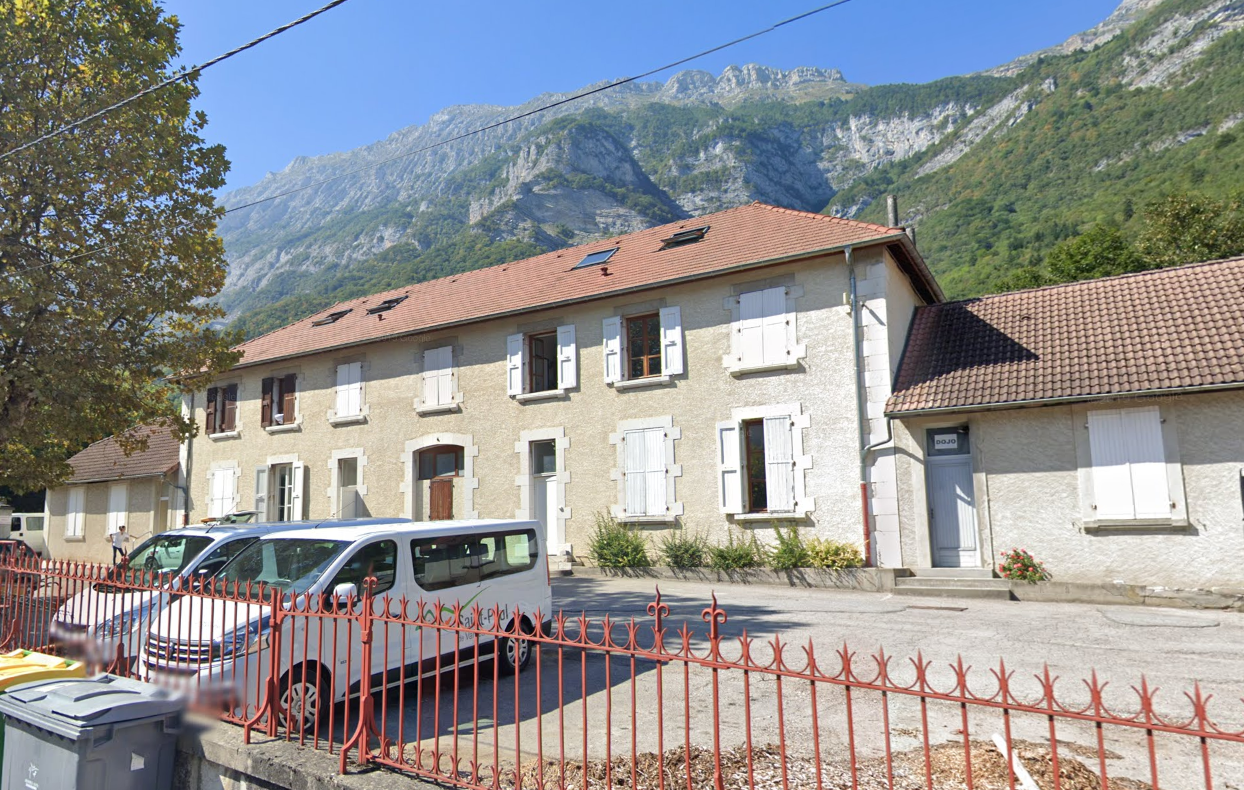 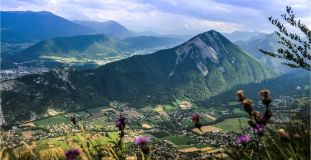 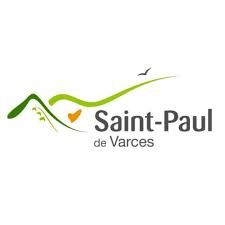 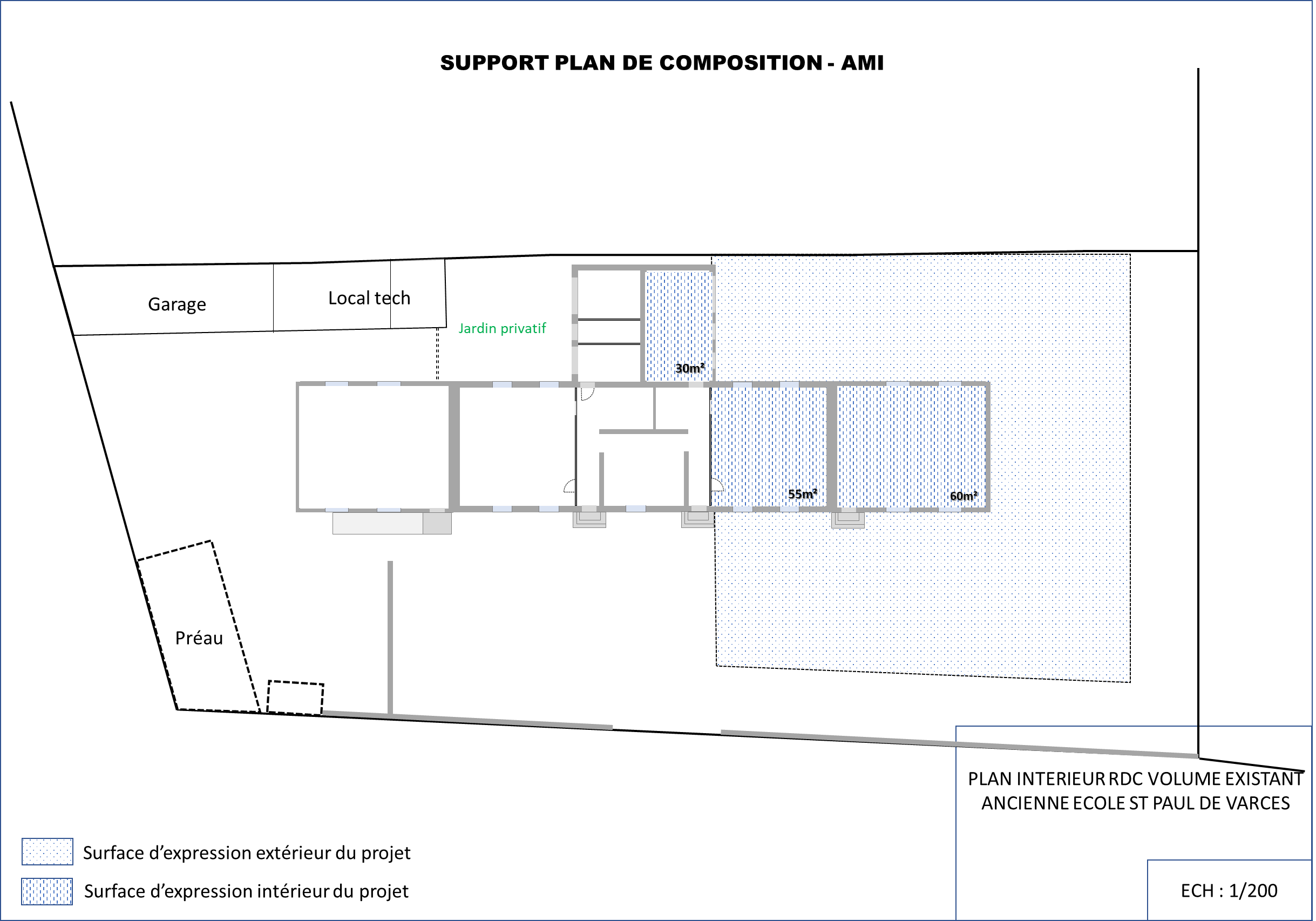 